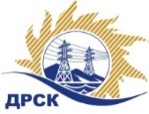 Акционерное Общество«Дальневосточная распределительная сетевая  компания»Протокол № 620/УТПиР -ВПзаседания закупочной комиссии по выбору победителя по открытому запросу предложений участников на право заключения договора: Реконструкция ВЛ-6/0.4 кВ г.Алдан для улучшения качества электроэнергии лот № 3059.1 раздел 2.2.1.  ГКПЗ 2018№ ЕИС – 31806898003ПРИСУТСТВОВАЛИ: члены постоянно действующей Закупочной комиссии АО «ДРСК»  1-го уровня.Форма голосования членов Закупочной комиссии: очно-заочная.ВОПРОСЫ, ВЫНОСИМЫЕ НА РАССМОТРЕНИЕ ЗАКУПОЧНОЙ КОМИССИИ:   Об утверждении результатов процедуры переторжки.О ранжировке заявокО выборе победителя закупкиВОПРОС 1 «Об утверждении результатов процедуры переторжки»РЕШИЛИ:Признать процедуру переторжки состоявшейся.Принять условия заявок Участников после переторжкиВОПРОС № 2. О ранжировке заявокРЕШИЛИ:	Утвердить ранжировку заявокВОПРОС 3 «О выборе победителя закупки»РЕШИЛИ:Планируемая стоимость закупки в соответствии с ГКПЗ: 9 146 770.00 рублей без учета НДС (10 793 188.60  руб. с учетом НДС). На основании приведенной итоговой ранжировки поступивших заявок предлагается признать победителем запроса предложений Реконструкция ВЛ-6/0.4 кВ г.Алдан для улучшения качества электроэнергии Участника, занявшего первое место в ранжировке по степени предпочтительности для заказчика: ООО Энергетическая Компания «Меркурий» ИНН/КПП 1402049752/140201001 ОГРН 1111402000071 на условиях: стоимость предложения 9 135 853,23 руб. без учета НДС (10 780 306,81 руб. с учетом НДС). Срок выполнения работ: с момента заключения договора по 28.12.2018. Условия оплаты: Платежи выплачиваются в течение 30 (тридцати) календарных дней с даты подписания Сторонами документов, указанных в пункте 4.2 Договора, на основании счета,  счёта- фактуры, выставленного Подрядчиком, и с учетом пунктов 3.4.2, 3.4.3 Договора. Гарантийные обязательства: Гарантии качества на все конструктивные элементы и работы, предусмотренные в Техническом задании и выполняемые Подрядчиком на объекте, в том числе на используемые строительные конструкции, материалы и оборудование должны составлять не менее 5 (пяти) лет.Коврижкина Е.Ю.Тел. 397208город  Благовещенск«15» октября 2018№п/пНаименование Участника закупки и место нахожденияОкончательная цена заявки, руб. без НДС  после переторжки1ИП Кузовков Владимир Юрьевич ИНН/КПП 140203229161/ОГРН 307140229800010Цена: 9 145 000.00 руб. без учета НДС (НДС не облагается). 2ООО Энергетическая Компания «Меркурий»ИНН/КПП 1402049752/140201001ОГРН 1111402000071Цена: 9 135 853,23 руб. без учета НДС (10 780 306,81 руб. с учетом НДС). Место в итоговой ранжировкеНаименование и адрес участникаОкончательная цена заявки, руб. без НДСБалл предпочтительностиПрименение приоритета в соответствии с 925-ПП 1 местоООО Энергетическая Компания «Меркурий»ИНН/КПП 1402049752/140201001 ОГРН 1111402000071Цена: 9 135 853,23 руб. без учета НДС (10 780 306,81 руб. с учетом НДС). 0,505нет2 местоИП Кузовков Владимир Юрьевич ИНН/КПП 40203229161/ОГРН 307140229800010Цена: 9 145 000.00 руб. без учета НДС (НДС не облагается). 0,501нетСекретарь Закупочной комиссии: Елисеева М.Г._____________________________